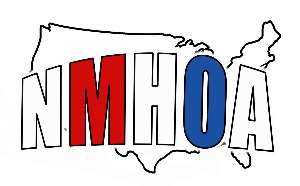 State Homeowners Association Membership FormA.  Today’s Date: 				New			Renewal		OtherB. Name of State Assn:  Doing Business As (DBA) Name: Address:	City: State: 		Zip: 			Preferred Phone Number: Email: 								 Website: C. Board Members InformationPRESIDENT NAME: 	Home: Cell Phone: 	Email:	TREASURER NAME:	Home:   Cell Phone:	Email: Alternate NAME:	Home: Cell Phone: 	Email: D.  Questions:Is your state association a 501(C)3?  	YES		NO    What month is your annual meeting?  					How many current members?  What year was your state association organized? May NMHOA visit your state association?  YES		NO     May NMHOA assist you in creating a Website or Face book page? 	 YES		NO		N/A  E. STATE ASSOCIATION FEE’S $  75 First-time, first-year state membership.   $ 150 State Membership (one year)                        Check number:		PayPal:  $ 250  State Membership (two years, save $50) $ 350 State Membership (three years, save $100)F. OTHER:      Contributions:   			      Check Number:		PayPal: G. Involvement: 	I/We want to become involved with NMHOA by:Having a voice in the future of NMHOA & recommend an individual to serve on the NMHOA Board (non-officers preferred)Recommending an individual to serve on a NMHOA committee (non-officers preferred)Promoting NMHOA in my state.Sending a copy of your states Monthly, Qrtly, Annual Newsletter and or/alerts to NMHOA.Putting a link to NMHOA on our web site.Receiving NMHOA monthly E-blast Newsletter; alerts on issues that affect Homeowners & forwarding them on to your individual members.Please make checks payable to:  NMHOA  Mail to the above address:Please Note:  NMHOA is a 501(c)3 non-profit organization.  Memberships; Donations; Contributions are tax deductible.The mission of NMHOA is to promote, represent, preserve and enhance the rights and interests of Manufactured Home Owners throughout the United States.